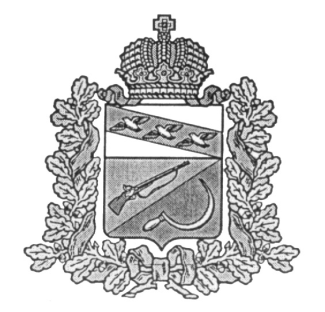 АДМИНИСТРАЦИЯПРИГОРОДНЕНСКОГО СЕЛЬСОВЕТАЩИГРОВСКОГО РАЙОНА КУРСКОЙ ОБЛАСТИП О С Т А Н О В Л Е Н И ЕОт 23 апреля 2019 года        № 51О режиме функционирования «Повышенная готовность»            В соответствии с распоряжением  Губернатора Курскойй области от 18.04.2019г. №116-рг « О введении режима функционирования «Повышенная готовность» для органов управления , сил и средств Ф и ТП РСЧС Курской области», а также в   целях обеспечения комплексной безопасности   проведения праздничных мероприятий посвященных православному празднику Пасхи,  празднику  Весны и Труда, 74-ой годовщины  Победы в Великой Отечественной войне 1941-1945г.г., координации действий органов управления, сил и средств функциональных подсистем   районного звена территориальной подсистемы РС ЧС Курской области, организации  контроля за оперативной обстановкой и своевременного реагирования на возможные чрезвычайные ситуации на территории Пригородненского сельсовета Щигровского  района Курской области, Администрация Пригородненского сельсовета                                                    Постановляет:1. Объявить на территории поселения режим функционирования «Повышенная готовность» с 09.00  27 апреля 2019 года до 9.00 29 апреля 2019 года, с 18.00  30 апреля   2019года  до 09.00 06 мая 2019 года  и с 18.00 8 мая 2019 года до 09.00 13 мая 2019 года.2. Проверить состояние наружного противопожарного водоснабжения (гидрантов, приспособлений на водонапорных башнях, противопожарных резервуаров и подъездов к ним), а также первичных средств пожаротушения.3. Организовать  дежурство руководящего состава  Администрации Пригородненского сельсовета Щигровского района в указанный период ( график дежурства прилагается), в случае возникновения ЧС немедленно сообщать в МКУ «ЕДДС Щигровского района» по телефону 112, 4-16-10.4. Контроль за исполнением данного постановления оставляю за собой.5. Постановление вступает в силу со дня его подписания.Глава Пригородненского сельсовета                                   В.И.Воронин                                                                                                         ПриложениеК постановлению администрации Пригородненского сельсовета от 23.04.19г. № 51График дежурства должностных лиц Администрации Пригородненского сельсовета и подведомственных учреждений в период проведения праздничных мероприятий посвященных православному празднику Пасхи,  празднику  Весны и Труда, 74-ой годовщины  Победы в Великой Отечественной войне 1941-1945г.г№ п/пФИОДатаКонтактная информация1Аболмасова Лариса Николаевна27.04.19г, 28.04.19г.,29.04.19г.8-919-211-12-452Воронин Виталий Иванович30.04.19г., 01.05.19г.02.05.19г.8-910-214-84-723Семенова Наталья Викторовна03.05.19г.04.05.19г.05.05.19г.8-960-690-92-264Гринева Наталья Николаевна08.05.19г09.05.19г.10.05.19г.8-906-690-06-295.Рыкова Светлана Николаевна11.05.19г.12.05.19г.13.05.19г.8-951-084-94-15